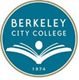 Chairs’ Council Meeting Minutes                 Date: April 12, 2024                       Location: TLC (room 341)Zoom Link:  https://peralta-edu.zoom.us/j/84997782187                  Time: 1:30-3:30Chair: Ari KrupnickMission:  Berkeley City College’s mission is to promote student success, to provide our diverse community with educational opportunities, and to transform lives. The College achieves its mission through instruction, student support and learning resources, which enable its enrolled students to earn associate degrees and certificates and to attain college competency, careers, transfer, and skills for lifelong success. Vision: Berkeley City College is a premier, diverse, student-centered learning community, dedicated to academic excellence, collaboration, innovation and transformation. Charge: Keeping in mind BCC’s mission, vision, values, and learning outcomes the Department Chairs Council will serve as the leadership advisory group for matters related to: schedule and program development enrollment management faculty hiring administration of the instructional units including facilities, technology, assessment, and curriculum policies, practices, procedures and processes as they pertain to department affairsMembers of Chairs CouncilAgenda:Meeting adjourned: 3:00 p.m.Minutes taken by: Jenny Lowood_x_American Sign Language - Jenny Gough_x_Arts and Cultural Studies – Ari Krupnick_x_CIS/Business/Econ: Paramsothy Thananjeyan_x_Counseling – Luis Chavez_x_English - Adán Olmedo_x_English - Jenny Lowood_x_ESOL – Sepi Hosseini_x_Library – Jenny Yap_x_Math – Claudia Abadia_x_Modern Languages - Fabian Banga _x_MMART – Mary Clarke-Miller__MMART – George Peterson_x_Science/Bio/Chemistry – Barbara Des Rochers_x_Science/Bio/Chemistry - Sam Gillette_x_Science/Bio/Chemistry – Randy Yang_x_Social Sciences - Tim Rose
Also in attendance: Dana CalbelloTime Agenda Topics Facilitators  Minutes/Notes  1:30Call to OrderAri Krupnick1:30-1:35Approval: Agenda, and Minutes from 3/22/24 Ari KrupnickFabian moved to approve the agenda; Luis seconded.12 voted to approve unanimouslyTim moved to approve the agenda; Claudia seconded.12 voted to approve unanimously1:35-1:40Dept. Chairs and AS election reminder AriVoting for department chairs and academic senators will begin on Monday, 4/15 and close on 4/26.  Ari will send out the link to everyone who can vote.1:40-1:50Reminder for Underloaded and Overloaded Faculty for F24Kuni Hay/Lilia Celhay/Chris Lewis We will postpone this item until one or more of these administrators are available.1:50-2:00BCC 50th AnniversaryJenny LowoodJenny asked whether any chairs wanted to request the opportunity to table on 4/23.  Department chairs requested that the following departments have space at the tables: CIS/Business/Econ, English, ESOL, Humanities, MMART, Social Sciences (1 table), Science, Counseling, Library. Luis offered to help by provide a list of programs at the college, to be available at the event.2:00-2:45Faculty Prioritization Taskforce Update: Proposed Changes to Faculty Prioritization ProcessAri/Mary Clarke-Miller/Randy Yang/Jenny YapAri asked for feedback on the proposal from the Faculty Prioritization Taskforce (see “Proposed Changes to Faculty Prioritization Process”).  There was a great deal of discussion about this proposal, as opposed to prior processes. Recommended changes that will be adopted: (1)  Co-chairs should be allowed to participate in the deliberations concerning ranking (though each department gets only one vote), (2) Administrators should be invited to the presentations by departments and may contribute information about departmental needs at that time.2:45-2:50Cancel 5/24/24 meeting?AriFabian moved to cancel the meeting on 5/24; Claudia seconded the motion.  Jenny proposed a friendly amendment to keep the usual time slot on the 17th  in case it’s needed.  12 voted to unanimously approve the motion with the friendly amendment. 2:50-2:55AnnouncementsNext Meeting: 4/26/24There were no announcements.Meeting Adjourned